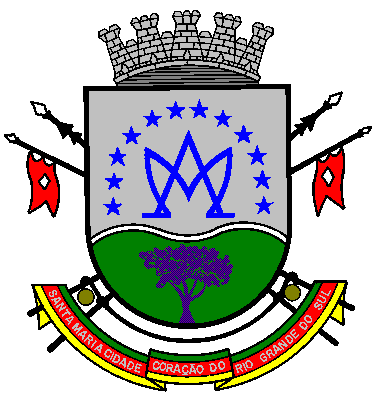                                                             SÚMULA DE CONTRATOS                                                                   JUNHO 2018-II                                                      Publicado em  10/07/2018CONTRATO DE COMPRA E VENDA: 1)  Contrato nº 14/2018; Processo 34/2018, Pregão 08/2018; Empresa: REDCREEK ENGENHARIA EM TELECOMUNICAÇÃO EIRELI-ME; CNPJ nº 24.717.318/0001-56; Objeto: Equipamentos para transmissão da TV Câmara; Valor: R$ 39.900,00; data assinatura contrato: 25.06.2018; Prazo: 31.12.2018.